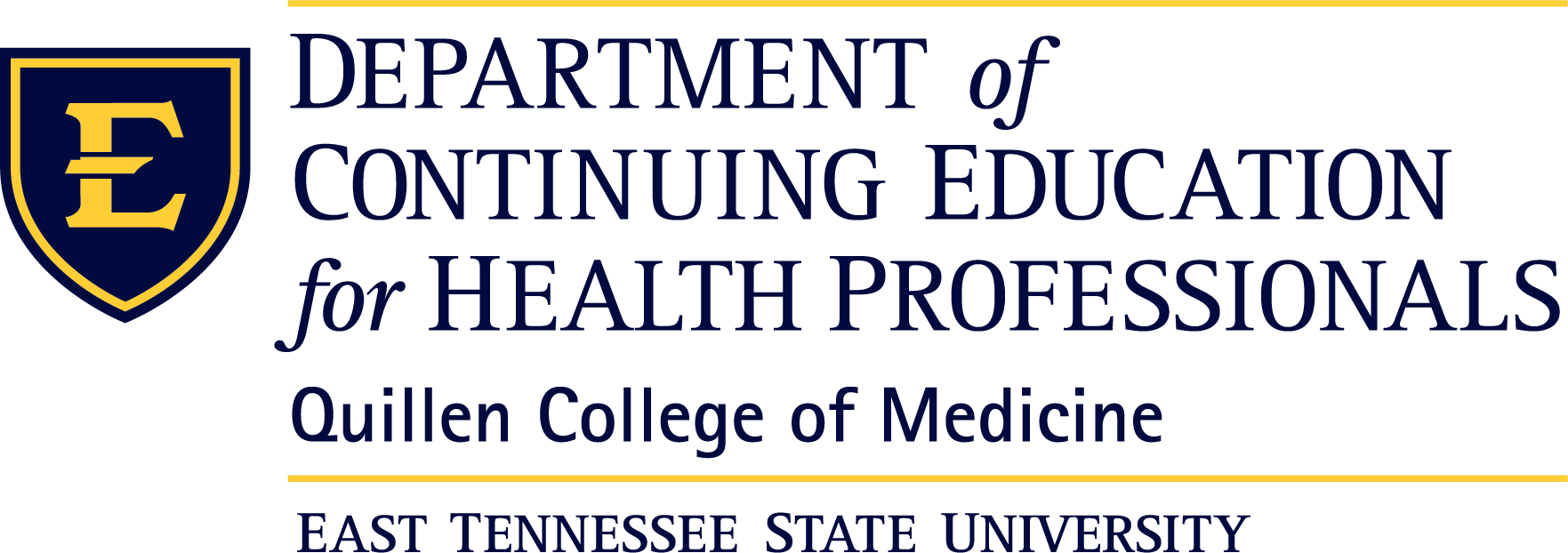 Orthopaedic Surgery Morbidity & Mortality Conference 3/7/23-3/6/24March 16, 2023 6:30 AMQuillen College of Medicine / VA CampusDescriptionRegularly scheduled series to review cases to evaluate who, what, when, how, and why AE (AE) / morbidity or mortality occurred, and how to avoid these complications in the future. Avoiding unanticipated complications, faulty systems, processes and conditions, and improve human error.Learning Objectives1 Improve surgical knowledge.2 Recognize common surgical problems and how to treat them.3 Develop communication skills.4 Understand medical systems and administrative processes.5 Develop an understanding of ethical, compassionate care.6 Recognize the need for ongoing quality improvement in order to positively affect patient care and outcomes.AccreditationThis activity has been planned and implemented in accordance with the Essential Areas and Policies of the Accreditation Council for Continuing Medical Education (ACCME) through the Quillen College of Medicine, East Tennessee State University. The Quillen College of Medicine, East Tennessee State University is accredited by the ACCME to provide continuing medical education for physicians.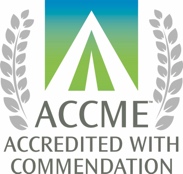 Credit DesignationCME Credit: The East Tennessee State University, Quillen College of Medicine designates this activity for a maximum of 1.00 AMA PRA Category 1 Credit(s)™. Physicians should claim only the credit commensurate with the extent of their participation in the activity.Non-Physician Credit: Quillen College of Medicine, East Tennessee State University designates this activity for a maximum of 1.00 participation hours.Should you need special accommodation to fully participate in the program,please contact the Office of CME at (423) 439-8027.Please allow sufficient time to arrange the accommodation.Faculty & PlannersCommercial SupportThis activity has been developed without commercial support.Name of individualIndividual's role in activityName of Ineligible Company(s) / Nature of Relationship(s)Caitlin SmithActivity CoordinatorNothing to disclose - 02/20/2023Daniel E Krenk, DOCourse DirectorNothing to disclose - 02/20/2023Donna Dougherty, BSOther Planning Committee MemberNothing to disclose - 01/25/2023